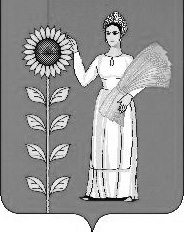 П О С Т А Н О В Л Е Н И Е  Администрации сельского поселения  Дуровский сельсовет                               Добринского муниципального района                                                                                                 Липецкой области Российской Федерации           06.06.2016 г.                    с. Дурово                                № 60О внесении изменений  в Административный регламент по предоставлению муниципальной услуги «Выдача документов (выписки из домовых и похозяйственных книг, справок и иных документов) администрацией сельского поселения Дуровский сельсовет»         В связи с приведением в соответствие с действующим законодательством, руководствуясь Федеральным законом  от 27.07.2010 года  № 210 - ФЗ   «Об организации предоставления государственных и муниципальных услуг» (с изменениями и дополнениями), администрация сельского поселения Дуровский сельсоветПОСТАНОВЛЯЕТ:            1. Внести изменения в Административный регламент по предоставлению муниципальной услуги «Выдача документов (выписки из домовых и похозяйственных книг, справок и иных документов) администрацией сельского поселения Дуровский сельсовет» (утв. постановлением администрации сельского поселения  Дуровский сельсовет от 31.05.2016г. № 54, , согласно приложению.          2. Постановление вступает в силу со дня его официального обнародования.            3.  Контроль за исполнением данного постановления оставляю за собой.Глава администрации сельского   поселения                                                                                           Дуровский сельсовет                                                 С.В. ХодяковПриняты                                                                                                                                                      постановлением администрации                                                                                                                                              сельского поселенияДуровский сельсовет                                                                                                                                                                                                                                                        от 06.06.2016 г. № 60ИЗМЕНЕНИЯв Административный регламент по предоставлению муниципальной услуги «Выдача документов (выписки из домовых и похозяйственных книг, справок и иных документов) администрацией сельского поселения Дуровский сельсовет»           Внести  изменения в Административный регламент по предоставлению муниципальной услуги «Выдача документов (выписки из домовых и похозяйственных книг, справок и иных документов) администрацией сельского поселения Дуровский сельсовет» (утв. постановлением администрации сельского поселения  Дуровский сельсовет от 31.05.2016г. № 54,,    следующие изменения:Статью 2.  Требования  к  порядку предоставления муниципальной  услуги дополнить пунктом 2.8 следующего содержания:«2.8 Требования к помещениям, в которых предоставляется муниципальная услуга, к месту ожидания и приема заявителей, размещению и оформлению визуальной, текстовой и мультимедийной информации о порядке предоставления такой услуги, в том числе к обеспечению доступности для инвалидов.2.8.1 Центральный вход в здание администрации сельского поселения Дуровский сельсовет должен быть оборудован информационной табличкой (вывеской), содержащей информацию о вышеуказанном органе, месте нахождения.	Помещения администрации сельского поселения Дуровский  сельсовет должны обеспечивать инвалидам (включая инвалидов, использующих кресла-коляски и собак-проводников) беспрепятственный доступ в целях получения муниципальной услуги:	возможность беспрепятственного входа и выхода из здания;	возможность самостоятельного передвижения по зданию в целях доступа к месту предоставления услуги;	оснащение помещений (мест предоставления муниципальной услуги) надписями, иной текстовой и графической информацией и доступных для инвалида форматах;	допуск в здание, в котором предоставляется услуга, или к месту предоставления услуги собаки-проводника при наличии документа, подтверждающего ее специальное обучение, выданного по форме и в порядке, которые определяются Министерством труда и социальной защиты Российской Федерации;	допуск в здание администрации сельского поселения Дуровский сельсовет сурдопереводчика, тифлосурдопереводчика;	для инвалидов, имеющих стойкие нарушения функции зрения и самостоятельного передвижения, обеспечивается помощь специалистов администрации сельского поселения Дуровский сельсовет в перемещении по зданию и прилегающей территории, а также оказание иной необходимой инвалидам помощи в преодолении барьеров, создающих препятствия для получения ими муниципальной услуги наравне с другими лицами;	оборудование на прилегающей к зданию территории мест для парковки автотранспортных средств инвалидов.	При отсутствии возможности оборудовать здание и помещение (место предоставления муниципальной услуги) по вышеперечисленным требованиям прием граждан, являющихся инвалидами, осуществляется в специально выделенных для этих целей помещениях (комнатах), расположенных на первых этажах здания, либо предоставление муниципальной услуги осуществляется по месту жительства инвалида или в дистанционном режиме при наличии возможности такого предоставления»